МІНІСТЕРСТВО ОСВІТИ І НАУКИ УКРАЇНИЛьвівський національний університет імені Івана ФранкаФакультет іноземних мовКафедра англійської філологіїЗатвердженоНа засіданні кафедри англійської філологіїфакультету іноземних мовЛьвівського національного університету імені Івана Франка(протокол № 1 від 28.08.2020 р.)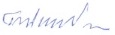 _______________________________ Завідувач кафедри проф. Білинський М. Е. Силабус з навчальної дисципліни ДВВ «Вікова дидактика англійської мови»,  що викладається в межах ОПП «Англійська  мова і література» першого(бакалаврського) рівня вищої освітиСпеціальність 035 ФілологіяСпеціалізація – 035.04 Германські мови та літератури (переклад включно)Львів 2020 р.Схема курсуНазва курсу Вікова дидактика англійської мовиАдреса викладання курсуЛьвівський національний університет імені Івана ФранкаФакультет та кафедра, за якою закріплена дисциплінаФакультет іноземних мовКафедра англійської філологіїГалузь знань, шифр та назва спеціальності0203.Гуманітарні наукиСпеціальність англійська мова та літератураВикладачі курсуДацько Ю.М.,канд..філол.наук, доцентКонтактна інформація викладачівjdatsko@yahoo.co.ukКонсультації по курсу відбуваютьсяКонсультації в день проведення лекцій/практичних занять (за попередньою домовленістю). Також можливі он-лайн консультації. Для погодження часу он-лайн консультацій слід писати на електронну пошту викладача.Сторінка курсуІнформація про курс Дисципліна «Вікова дидактика англійської мови» є вибірковою дисципліною зі спеціальності англійська мова та література для освітньої програми _Філолог, викладач англійської мови та літератури , яка викладається в 7 семестрі в обсязі 3 кредитів (за Європейською Кредитно-Трансферною Системою ECTS).____________________________. . Коротка анотація курсуКурс розроблено таким чином, щоб розширити теоретичну базу з методики навчання іноземної мови з урахуванням особливостей викладання англійської мови в початковій, основній і старшій школі, а також сформувати у них основи вмінь творчо застосовувати свої знання на практиці. Мета та цілі курсуМетою вивчення вибіркової дисципліни «Вікова дидактика англійської мови» є створити у студентів  теоретичну та практичну базу, що розкриває загальні та спеціальні закономірності процесу викладання англійської мови в початковій, основній і старшій школі як засобу спілкування, освіти, виховання й розвитку. Література для вивчення дисципліниHarmer J. How to Teach English.- Longman, 1999.Harmer J. The Practice of English Language Teaching. - Longman, 2007.Інтернет-джерела:http://www.learnenglish.org.ukhttp://www.learnenglish.org.uk.kid_frame.htmlhttp://www.britishcouncil.lv/english/index.htmhttp://searchenglish.britishcouncil.org/5.http://www.teachingenglish.org.uk/СтаттіТривалість курсу1 семестрОбсяг курсу32 годин аудиторних занять. З них 16 годин лекцій, 16 годин практичних занять та 58 годин самостійної роботиОчікувані результати навчанняПісля завершення цього курсу студент буде :   Знати:основні положення праць методистів, які розробляли теоретичні засади методики викладання англійської мови в початковій, основній і старшій школі;психофізіологічні особливості учнів,напрями, методи, форми та засоби викладання англійської мови.   Вміти:вміло застосовувати різноманітні методи та прийоми формування англомовної комунікативної компетенції учнів, адекватні етапу  навчання;адаптувати навчальні матеріали до рівня володіння учнями англійської мови;запроваджувати у навчальний процес нові інформаційні технології навчання іноземних мов.відбирати і застосовувати необхідні засоби наочності з метою активізації нового матеріалу;визначати та виправляти помилки учнів;створювати доброзичливий психологічний клімат на уроці з урахуванням індивідуальних особливостей  учнів;оцінювати і коментувати відповіді учнів згідно з вимогами програми до кожного виду мовленнєвої діяльності.Ключові словаВікові особливості, англійська мова, викладанняФормат курсуОн-лайнТемиThe learners of the English languageGeneral aspects of teaching young learners.Language teaching with young learners..Teaching the skills to young learners.Teaching English to teenagers.Teaching English to senior learnersTheory of multiple intelligenceПідсумковий контроль, формазалік в кінці семеструуснийПререквізитиДля вивчення курсу студенти потребують базових знань з _англійської мови для сприйняття категоріального апарату та розуміння джерел _______________Навчальні методи та техніки, які будуть використовуватися під час викладання курсуПрезентації, лекції,  дискусії під час практичних занятьНеобхідне обладнанняПрограмне забезпечення, Критерії оцінювання (окремо для кожного виду навчальної діяльності)Оцінювання проводиться за 100-бальною шкалою. Бали нараховуються за наступним співідношенням: • практичні  : 50% семестрової оцінки; максимальна кількість балів 50• залік50% семестрової оцінки. Максимальна кількість балів 50Підсумкова максимальна кількість балів 100 Відвідання занять є важливою складовою навчання. Очікується, що всі студенти відвідають усі лекції і практичні зайняття курсу. Студенти мають інформувати викладача про неможливість відвідати заняття.  Література. Уся література, яку студенти не зможуть знайти самостійно, буде надана викладачем виключно в освітніх цілях без права її передачі третім особам. Студенти заохочуються до використання також й іншої літератури та джерел, яких немає серед рекомендованих.Політика виставлення балів.  Враховуються присутність на заняттях та активність студента під час практичного заняття; недопустимість пропусків та запізнень на заняття; користування мобільним телефоном, планшетом чи іншими мобільними пристроями під час заняття в цілях не пов’язаних з навчанням; списування на іспиті.Питання до  залікуThe learners of the English languageGeneral aspects of teaching young learners.Language teaching with young learners..Teaching the skills to young learners.Teaching English to teenagers.Teaching English to senior learnersTheory of multiple intelligence       ОпитуванняАнкету-оцінку з метою оцінювання якості курсу буде надано по завершенню курсу.Тиж. / дата / год.-Тема, план, короткі тезиФорма діяльності Література.*** Ресурси в інтернетіЗавдання, годТермін виконання       1.08.09The learners of the English language1.Age.2.Learner differences.3. Motivation.лекція1.Harmer, J. The Practice of English Language Teaching. The fourth edition. -Ch.5.2. Harmer, J. How to Teach English. – Longman. 1999.- Ch.22.15.09The learners of the English language1.Age.2.Learner differences.3. Motivation.практичне заняття1.Harmer, J. The Practice of English Language Teaching. The fourth edition.Ch.5.3.22.09General aspects of teaching young learners.1.Age peculiarities of young learners.2.Theories of learning and child development.3.A primary language teacher tasks.лекція1.Harmer, J. The Practice of English Language Teaching. The fourth edition. -Ch.5.2.4.29.09 General aspects of teaching young learners.1.Peculiarities of  children aged five to seven  and ten and above.2.The classroom as a learning environment.3. Assessing young learners.практичне заняття1.Harmer, J. The Practice of English Language Teaching. The fourth edition. - Ch.5.2.Hebden,M.Classroom organisation. (an article).3.Read, C. Is younger better? (an article)4. Mallow ,A. Seven essential considerations for assessing young learners. (an article).5.06.10Language teaching with young learners..1.Movement, games and special friends.2.Chants, rhymes and songs.лекція1.Harmer, J. The Practice of English Language Teaching. The fourth edition. - Ch.5.6.13.10Language teaching with young learners.1.Movement, games and special friends.2.Chants, rhymes and songs.практичне заняття1.Harmer, J. The Practice of English Language Teaching. - (fourth edition) -  Ch.5.     2.Clarke, S. Stirrers and settlers for the primary classroom.(an article).3. Steele, C. Setting up in the young learner classroom.4. Moorhouse, B. English games days. (an article).7.20.10Teaching the skills to young learners.1 .Young learner listening.2.Young learner speaking.Young learner reading.Young learner writing.лекція1.The Practice of English Language Teaching. The fourth edition. - Ch.5.8.       27.10Teaching the skills to young learners.1Young learner listening.2.Young learner speaking.3.Young learner reading.4.Young learner writing.практичне заняття1.Trowbridge, S. Kids and listening. (an article).2.Peachy, N. A framework for planning a listening skills lesson. (an article).3. Trowbridge, S.Kids and speaking. (an article).9.03.11Teaching English to teenagers.1.Peculiarities of teaching teenagers.2. Motivating teenagers.3. Discipline problems.лекція1.Harmer, J. The Practice of English Language Teaching  (the fourth ed.)10.       10.11Teaching English to teenagers.1.Peculiarities of teaching teenagers.2. Motivating teenagers.3. Discipline problemsпрактичне заняття1.Harris, R. Taming the teenager. (an article).2. Taylor, J. Teenager challenges. (an article).3. Greenaway, F. Managing teens. (an article).4. Budden, J. Motivating teenagers.11.       17.11Teaching English to teenagers.1.Selecting materials.2. Teaching the skills (reading, writing, speaking and reading)лекція1.Harmer J. The Practice of English Language Teaching..12.       24.11Teaching English to teenagers.1. Selecting materials.2. Teaching the skills (reading, writing, speaking and reading)практичне заняття1.Harmer J. The Practice of English Language Teaching..13.       01.12Teaching English to senior learners. 1.Peculiarities of teaching adults.2.Motivating adults.лекція1.Harmer J. The Practice of English Language Teaching..2.Donaghy, K.How to maximase the language learning of senior learners.14.08.12Teaching English to senior learners.1.Peculiarities of teaching adults.2.Motivating adults.практичне заняття1.Harmer J. The Practice of English Language Teaching..2.Donaghy, K.How to maximase the language learning of senior learners.3. Hughes, S. Top ten tips for motivating adults. (an article)4. Esztergalyos, K. 5 points to consider when teaching adults. (an article)15.15.12Theory of multiple intelligenceлекція16.22.12 Theory of multiple intelligenceпрактичне заняття1.Ramadan, M. What every teacher ought to know about learning styles. (an article)